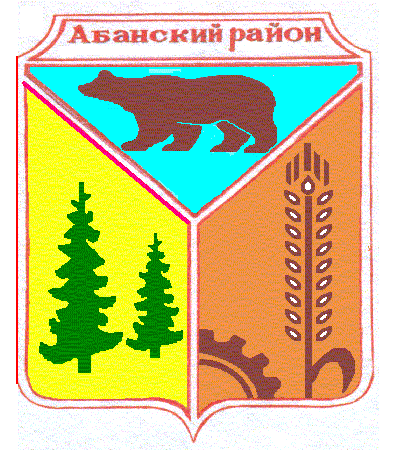 Почетский сельский Совет депутатовАбанского района Красноярского краяРЕШЕНИЕ18.12. 2015                      п. Почет                          № 05-17РОб утверждении перечня услуг, которые являются необходимыми и обязательнымидля предоставления муниципальных услуг В соответствии со статьей 9 Федерального закона от 27.07.2010 N 210-ФЗ «Об организации предоставления государственных и муниципальных услуг», руководствуясь ст.27 Устава Почетского сельсовета Абанского района Красноярского края, Почетский  сельский Совет депутатов РЕШИЛ: 1. Утвердить перечень услуг, которые являются необходимыми и обязательными  для предоставления муниципальных услуг и предоставляются организациями, участвующими в предоставлении муниципальных услуг на территории Почетского сельсовета согласно приложению.Контроль за исполнением настоящего Решения оставляю за собой.  Настоящее Решение вступает в силу со дня его официального опубликования в газете «Ведомости Почетского сельсовета согласно приложению.Контроль за исполнением настоящего Решения оставляю за собой.  Настоящее Решение вступает в силу со дня его официального опубликования в газете «Ведомости Почетского сельсовета». Приложение кРешению Почетскогосельского Советадепутатов от 18.12.2015 № 05-17РПЕРЕЧЕНЬУСЛУГ, КОТОРЫЕ ЯВЛЯЮТСЯ НЕОБХОДИМЫМИ И ОБЯЗАТЕЛЬНЫМИ ДЛЯ ПРЕДОСТАВЛЕНИЯ УСЛУГ АДМИНИСТРАЦИЕЙ ПОЧЕТСКОГО СЕЛЬСОВЕТА И ПРЕДОСТАВЛЯЮТСЯ ОРГАНИЗАЦИЯМИ УЧАСТВУЮЩИМИ В ИХ ПРЕДОСТАВЛЕНИИ N  
п/п Услуги, являющиеся 
необходимыми и   
обязательными для 
предоставления   
муниципальных услугОрганизации,   
предоставляющие  
необходимые и   
обязательные   
услуги и     
участвующие в   
предоставлении  
муниципальных   
услуг       Оплата услуги
(за счет   
средств   
заявителя/  
безвозмездно)Наименование  
муниципальной  
услуги (в  соответствии с полномочиями,  
установленными 
Федеральным   
законом N 131-ФЗ
от 06.10.2003 и 
Уставом сельсовета),    
для оказания  которой   необходимо предоставление 
обязательной и 
необходимой   услуги     Нормативный  правовой акт,   
устанавливающий обязательность  предоставления заявителем  документа   для получения услуги 2         3         4      5        6         1. Выдача справки о  наличии
заболеванияАбанская районная больницаБесплатно       «Прием заявлений, документов, а также постановка граждан на учет в качестве нуждающихся в жилых помещениях»       Жилищный кодекс РФ
(ст. 49 ,51);
Закон Красноярского края  от        
 23.05.2006 N18-4751   "О порядке ведения органами местного 
самоуправления учета граждан в   качестве нуждающихся в    
жилых помещениях и
предоставлении жилых помещений по договорам социального найма 
в  крае";    2.Подготовка справки 
об                 
инвентаризационной 
стоимости          
жилого помещения Юридические или   
физические лица,  
имеющие право     
оказания услуги в 
соответствии с  действующим      законодательством За счет      
средств      
заявителя, на
договорной   
основе       « Прием заявлений, документов, а также постановка граждан на учет в качестве нуждающихся в жилых помещениях» Закон РФ от       
04.07.1991        
N 1541-1 "О       
приватизации      
жилищного фонда в 
Российской        
Федерации",       
     3Выдача схемы  расположения земельного участка на кадастровом плане территорииПроектные организацииЗа счет      
средств      
заявителяПредоставление в аренду, постоянное (бессрочное) пользование, безвозмездное пользование земельных участков, находящихся в муниципальной собственности, без проведения торгов  Земельный кодекс  Российской Федерации; Федеральный  закон  от 06.10.2003 Федеральный закон от 25.10.2001 г. №137-ФЗ «О введении в действие Земельного кодекса Российской Федерации»; Приказ Минэкономразвития России от 12.01.2015 № 1 «Об утверждении перечня документов, подтверждающих право заявителя на приобретение земельного участка без проведения торгов»Административный регламент предоставления муниципальной услуги «Предоставление в аренду, постоянное (бессрочное) пользование, безвозмездное пользование земельных участков, находящихся в муниципальной собственности, без проведения торгов»4Проект межевания земельного участкаПроектные организацииЗа счет      
средств      
заявителяПредоставление в аренду, постоянное (бессрочное) пользование, безвозмездное пользование земельных участков, находящихся в муниципальной собственности, без проведения торгов  Земельный кодекс  Российской Федерации; Федеральный  закон  от 06.10.2003 Федеральный закон от 25.10.2001 г. №137-ФЗ «О введении в действие Земельного кодекса Российской Федерации»; Приказ Минэкономразвития России от 12.01.2015 № 1 «Об утверждении перечня документов, подтверждающих право заявителя на приобретение земельного участка без проведения торгов»Административный регламент предоставления муниципальной услуги «Предоставление в аренду, постоянное (бессрочное) пользование, безвозмездное пользование земельных участков, находящихся в муниципальной собственности, без проведения торгов»